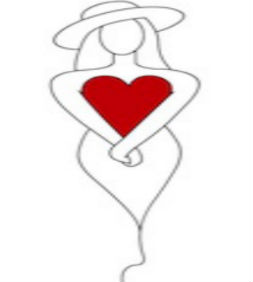 End of the Year Exerciseby Lady Charmaine Day©2018 by Lady Charmaine Day2018 Highlights and LearningsWhat did I do really good this year? How did my life change for the better this year?In what area of my life did I grow the most? What are the most important things I learned about myself?
What am I most proud of that I did this year?What am I most thankful for this year?How can I give myself  better results in the future?Is there anything left over from this year that I don't want to take into the next? Yes or NoIf Yes, write it down below, declare it complete,  and Let It Go and Let God!©2018 by Lady Charmaine DayCreate Your 2019Living without focus is only existing.  There are six areas in life you need to focus on a daily basis:Spiritual: Your spirit, self-image and your relationship with Jesus and your heavenly father Jehovah GodMental: Managing your mind and what you focus your brain power onPhysical: Disciplining your body which is the temple of GodProductivity: How you use your time in being fruitful and multiplying.  This includes: career, employment, extracurricular activitiesFinancial: How you manage your earthly assets: land, currency and knowledgeSocial: Managing who you keep in your in your circle of lifeWhat do you want to happen in your life in 2019?What will your  year look like?The key to success is to have goals, write them out to create a plan, and work the plan.Looking at the six areas of your life, write your goals for the next twelve months to make you successful in every area.  Block out the goals you’d like to start in the first quarter of the year, second, third or fourth. ©2018 by Lady Charmaine DayAccomplishmentsWhat I LearnedNext StepGoal	 1st Qtr	 2nd Qtr3rd Qtr  4th Qtr